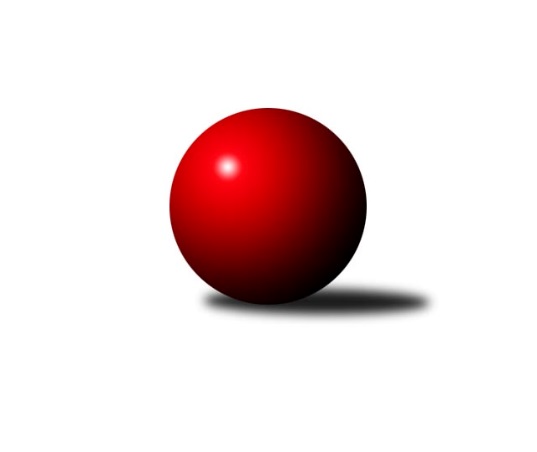 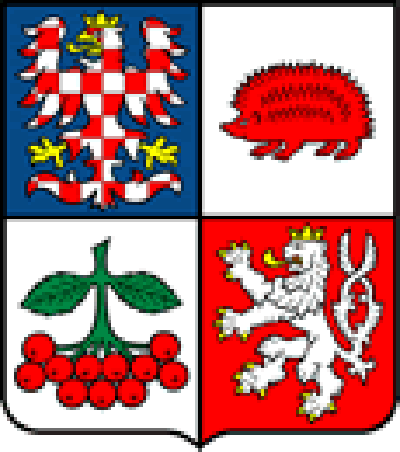 Č.6Ročník 2019/2020	19.10.2019Nejlepšího výkonu v tomto kole: 2770 dosáhlo družstvo: TJ Třebíč BKrajský přebor Vysočina 2019/2020Výsledky 6. kolaSouhrnný přehled výsledků:TJ Třebíč C	- TJ Spartak Pelhřimov G	5:3	2550:2517	7.5:4.5	18.10.TJ Sokol Cetoraz 	- TJ Slovan Kamenice nad Lipou B	7:1	2454:2353	7.5:4.5	18.10.TJ Nové Město na Moravě B	- KK Slavoj Žirovnice B	3:5	2574:2578	6.0:6.0	18.10.TJ Slovan Kamenice nad Lipou E	- TJ Třebíč B	1:7	2641:2770	4.0:8.0	18.10.TJ BOPO Třebíč A	- TJ BOPO Třebíč B	8:0	2532:2346	10.0:2.0	19.10.TJ Start Jihlava B	- TJ Spartak Pelhřimov B	2:6	2187:2365	4.0:8.0	19.10.Tabulka družstev:	1.	TJ BOPO Třebíč A	6	5	0	1	36.0 : 12.0 	49.0 : 23.0 	 2532	10	2.	TJ Třebíč B	6	5	0	1	36.0 : 12.0 	48.5 : 23.5 	 2666	10	3.	KK Slavoj Žirovnice B	5	4	0	1	26.0 : 14.0 	36.0 : 24.0 	 2578	8	4.	TJ Spartak Pelhřimov B	6	4	0	2	33.0 : 15.0 	45.5 : 26.5 	 2595	8	5.	TJ Sokol Cetoraz	6	4	0	2	31.0 : 17.0 	40.0 : 32.0 	 2509	8	6.	TJ Nové Město na Moravě B	6	4	0	2	28.0 : 20.0 	41.0 : 31.0 	 2473	8	7.	TJ Slovan Kamenice nad Lipou E	6	3	0	3	23.0 : 25.0 	39.0 : 33.0 	 2555	6	8.	TJ Třebíč C	6	3	0	3	21.0 : 27.0 	33.0 : 39.0 	 2482	6	9.	TJ Spartak Pelhřimov G	5	1	0	4	14.0 : 26.0 	20.5 : 39.5 	 2525	2	10.	TJ Start Jihlava B	6	1	0	5	15.0 : 33.0 	26.5 : 45.5 	 2346	2	11.	TJ BOPO Třebíč B	6	1	0	5	10.0 : 38.0 	20.0 : 52.0 	 2280	2	12.	TJ Slovan Kamenice nad Lipou B	6	0	0	6	7.0 : 41.0 	21.0 : 51.0 	 2457	0Podrobné výsledky kola:	 TJ Třebíč C	2550	5:3	2517	TJ Spartak Pelhřimov G	Petr Března	 	 215 	 211 		426 	 1:1 	 412 	 	223 	 189		Radek David	Martin Michal	 	 212 	 220 		432 	 1.5:0.5 	 411 	 	191 	 220		Jiří Čamra	Lubomír Horák	 	 222 	 222 		444 	 2:0 	 403 	 	200 	 203		Ondřej Kohout	Milan Lenz	 	 195 	 193 		388 	 1:1 	 402 	 	218 	 184		Lukáš Bambula	Tomáš Brátka	 	 197 	 220 		417 	 1:1 	 427 	 	220 	 207		Lukáš Melichar	Petr Toman	 	 235 	 208 		443 	 1:1 	 462 	 	216 	 246		Libor Linhartrozhodčí: Tomáš BrátkaNejlepší výkon utkání: 462 - Libor Linhart	 TJ Sokol Cetoraz 	2454	7:1	2353	TJ Slovan Kamenice nad Lipou B	Patrik Berka	 	 181 	 217 		398 	 1:1 	 401 	 	201 	 200		Tomáš Tesař	František Novotný	 	 204 	 231 		435 	 1:1 	 412 	 	206 	 206		Miroslav Votápek	Radek Čejka	 	 209 	 186 		395 	 1:1 	 392 	 	199 	 193		Ondřej Votápek	Jaroslav Lhotka	 	 209 	 202 		411 	 2:0 	 374 	 	202 	 172		Josef Vančík	Dušan Macek	 	 180 	 214 		394 	 1.5:0.5 	 392 	 	178 	 214		Filip Schober	Marcel Berka	 	 204 	 217 		421 	 1:1 	 382 	 	208 	 174		Pavel Zedníkrozhodčí: ČejkaNejlepší výkon utkání: 435 - František Novotný	 TJ Nové Město na Moravě B	2574	3:5	2578	KK Slavoj Žirovnice B	Tereza Buďová	 	 234 	 231 		465 	 2:0 	 440 	 	213 	 227		František Jakoubek	Jiří Faldík	 	 174 	 201 		375 	 0:2 	 427 	 	212 	 215		Vilém Ryšavý	Zdeněk Topinka	 	 219 	 200 		419 	 2:0 	 406 	 	212 	 194		Zdeněk Januška	Anna Kuběnová	 	 221 	 198 		419 	 0:2 	 442 	 	223 	 219		Barbora Švédová	Milan Kocanda	 	 235 	 215 		450 	 1:1 	 451 	 	239 	 212		Aneta Kusiová	Josef Šebek	 	 222 	 224 		446 	 1:1 	 412 	 	228 	 184		Daniel Baštarozhodčí: Nejlepší výkon utkání: 465 - Tereza Buďová	 TJ Slovan Kamenice nad Lipou E	2641	1:7	2770	TJ Třebíč B	Jan Škrampal	 	 213 	 237 		450 	 1:1 	 449 	 	230 	 219		Mojmír Novotný	Kamila Jirsová	 	 219 	 238 		457 	 1:1 	 481 	 	245 	 236		Jiří Mikoláš	Milan Podhradský	 	 219 	 203 		422 	 0:2 	 470 	 	238 	 232		Libor Nováček	Darja Novotná *1	 	 204 	 237 		441 	 1:1 	 454 	 	229 	 225		Pavel Kohout	Adam Rychtařík	 	 225 	 215 		440 	 0:2 	 465 	 	234 	 231		Jan Dobeš	Jiří Šindelář	 	 211 	 220 		431 	 1:1 	 451 	 	206 	 245		Vladimír Kantorrozhodčí: Petr Šindelářstřídání: *1 od 50. hodu David Schober ml.Nejlepší výkon utkání: 481 - Jiří Mikoláš	 TJ BOPO Třebíč A	2532	8:0	2346	TJ BOPO Třebíč B	Miroslav Mátl	 	 230 	 220 		450 	 2:0 	 415 	 	207 	 208		Milan Gregorovič	Pavel Šplíchal	 	 210 	 207 		417 	 2:0 	 381 	 	192 	 189		Martin Kantor	Vladimír Dřevo	 	 226 	 201 		427 	 1:1 	 419 	 	227 	 192		Kamil Polomski	Pavel Šplíchal st.	 	 195 	 187 		382 	 2:0 	 343 	 	185 	 158		Ladislav Štark	Bohumil Drápela	 	 218 	 221 		439 	 2:0 	 388 	 	204 	 184		Dominika Štarková	Filip Šupčík	 	 205 	 212 		417 	 1:1 	 400 	 	170 	 230		Zdeňka Kolářovározhodčí:  Vedoucí družstevNejlepší výkon utkání: 450 - Miroslav Mátl	 TJ Start Jihlava B	2187	2:6	2365	TJ Spartak Pelhřimov B	Milan Chvátal	 	 148 	 185 		333 	 0:2 	 407 	 	208 	 199		Karel Pecha	Nikola Vestfálová	 	 180 	 184 		364 	 0:2 	 430 	 	222 	 208		Kateřina Carvová	Pavel Charvát	 	 191 	 190 		381 	 0:2 	 407 	 	197 	 210		Jaroslav Benda	Marta Tkáčová	 	 184 	 179 		363 	 2:0 	 352 	 	181 	 171		Josef Fučík	Aleš Paluska	 	 202 	 179 		381 	 0:2 	 444 	 	232 	 212		Václav Novotný	Tomáš Vestfál	 	 192 	 173 		365 	 2:0 	 325 	 	157 	 168		Bohumil Nentvichrozhodčí:  Vedoucí družstevNejlepší výkon utkání: 444 - Václav NovotnýPořadí jednotlivců:	jméno hráče	družstvo	celkem	plné	dorážka	chyby	poměr kuž.	Maximum	1.	Mojmír Novotný 	TJ Třebíč B	467.33	307.5	159.8	1.3	3/4	(503)	2.	Jaroslav Tenkl 	TJ Třebíč B	457.67	305.8	151.8	3.0	3/4	(474)	3.	Libor Linhart 	TJ Spartak Pelhřimov G	456.78	303.3	153.4	5.8	3/3	(469)	4.	Libor Nováček 	TJ Třebíč B	451.83	302.8	149.0	3.0	3/4	(470)	5.	Vladimír Dřevo 	TJ BOPO Třebíč A	445.50	294.5	151.0	4.5	2/3	(464)	6.	Václav Novotný 	TJ Spartak Pelhřimov B	445.13	303.4	141.8	4.3	4/4	(466)	7.	Jan Dobeš 	TJ Třebíč B	444.88	302.5	142.4	2.6	4/4	(481)	8.	Barbora Švédová 	KK Slavoj Žirovnice B	444.38	299.9	144.5	3.6	4/4	(463)	9.	Vladimír Kantor 	TJ Třebíč B	443.13	289.0	154.1	4.3	4/4	(464)	10.	Jaroslav Lhotka 	TJ Sokol Cetoraz 	442.56	296.4	146.1	4.2	3/3	(460)	11.	Petr Toman 	TJ Třebíč C	441.58	297.5	144.1	4.7	4/4	(470)	12.	Aneta Kusiová 	KK Slavoj Žirovnice B	440.13	296.3	143.9	3.3	4/4	(468)	13.	Jaroslav Benda 	TJ Spartak Pelhřimov B	439.00	298.5	140.5	7.6	4/4	(459)	14.	Jan Škrampal 	TJ Slovan Kamenice nad Lipou E	438.58	295.6	143.0	6.1	4/4	(477)	15.	Tomáš Váňa 	KK Slavoj Žirovnice B	437.33	297.3	140.0	5.8	3/4	(471)	16.	Milan Kocanda 	TJ Nové Město na Moravě B	436.67	292.4	144.2	6.7	3/3	(460)	17.	Adam Rychtařík 	TJ Slovan Kamenice nad Lipou E	436.50	302.0	134.5	6.3	4/4	(477)	18.	Bohumil Drápela 	TJ BOPO Třebíč A	436.08	287.9	148.2	2.8	3/3	(450)	19.	Karel Pecha 	TJ Spartak Pelhřimov B	434.38	301.4	133.0	5.9	4/4	(464)	20.	Pavel Kohout 	TJ Třebíč B	433.50	302.8	130.8	7.4	4/4	(454)	21.	Miroslav Mátl 	TJ BOPO Třebíč A	432.58	293.8	138.8	5.3	3/3	(455)	22.	Jan Daniel 	TJ Spartak Pelhřimov G	432.00	294.0	138.0	5.0	2/3	(433)	23.	Zdeněk Topinka 	TJ Nové Město na Moravě B	431.42	292.1	139.3	4.9	3/3	(448)	24.	Kateřina Carvová 	TJ Spartak Pelhřimov B	431.25	300.5	130.8	8.5	4/4	(463)	25.	Milan Podhradský 	TJ Slovan Kamenice nad Lipou E	429.42	293.7	135.8	5.4	4/4	(453)	26.	Petr Března 	TJ Třebíč C	429.08	296.6	132.5	6.4	4/4	(440)	27.	Marcel Berka 	TJ Sokol Cetoraz 	427.67	298.1	129.6	7.6	3/3	(457)	28.	Jiří Šindelář 	TJ Slovan Kamenice nad Lipou E	427.50	287.3	140.3	4.6	4/4	(445)	29.	Petr Zeman 	TJ BOPO Třebíč A	427.11	294.2	132.9	5.4	3/3	(463)	30.	Vilém Ryšavý 	KK Slavoj Žirovnice B	426.83	290.2	136.7	4.2	3/4	(450)	31.	Lukáš Toman 	TJ Třebíč B	426.50	295.8	130.8	6.8	4/4	(436)	32.	Bohumil Nentvich 	TJ Spartak Pelhřimov B	425.00	295.6	129.4	9.1	4/4	(484)	33.	Daniel Bašta 	KK Slavoj Žirovnice B	423.75	297.0	126.8	5.0	4/4	(449)	34.	Marek Jirsa 	TJ Slovan Kamenice nad Lipou B	423.17	282.2	141.0	6.8	3/4	(431)	35.	František Jakoubek 	KK Slavoj Žirovnice B	422.67	297.3	125.3	7.7	3/4	(440)	36.	Dagmar Rypelová 	TJ Třebíč C	422.33	288.0	134.3	7.3	3/4	(441)	37.	Lukáš Melichar 	TJ Spartak Pelhřimov G	422.17	300.3	121.8	5.7	3/3	(427)	38.	Pavel Šplíchal 	TJ BOPO Třebíč A	421.33	289.1	132.3	5.0	3/3	(439)	39.	Jan Švarc 	TJ Slovan Kamenice nad Lipou B	421.00	277.0	144.0	6.7	3/4	(435)	40.	Kamil Polomski 	TJ BOPO Třebíč B	420.58	289.1	131.5	5.8	3/3	(445)	41.	Josef Fučík 	TJ Spartak Pelhřimov B	415.13	293.8	121.4	7.0	4/4	(455)	42.	Vladimír Berka 	TJ Sokol Cetoraz 	414.50	276.5	138.0	4.2	2/3	(442)	43.	Dušan Macek 	TJ Sokol Cetoraz 	414.33	280.5	133.8	6.8	3/3	(454)	44.	Kamila Jirsová 	TJ Slovan Kamenice nad Lipou E	413.83	280.8	133.1	7.9	4/4	(457)	45.	Miroslav Votápek 	TJ Slovan Kamenice nad Lipou B	413.50	284.3	129.2	7.3	3/4	(433)	46.	Zdeněk Januška 	KK Slavoj Žirovnice B	412.67	290.0	122.7	7.3	3/4	(429)	47.	Josef Šebek 	TJ Nové Město na Moravě B	412.00	275.8	136.2	4.2	3/3	(454)	48.	Filip Schober 	TJ Slovan Kamenice nad Lipou B	412.00	290.8	121.2	10.5	4/4	(433)	49.	František Novotný 	TJ Sokol Cetoraz 	411.75	289.3	122.5	7.1	3/3	(435)	50.	Lukáš Bambula 	TJ Spartak Pelhřimov G	409.67	286.6	123.1	8.9	3/3	(438)	51.	Jiří Čamra 	TJ Spartak Pelhřimov G	409.33	288.5	120.8	9.0	3/3	(444)	52.	Petr Hlaváček 	TJ Start Jihlava B	408.67	284.3	124.3	5.0	3/4	(415)	53.	Tomáš Tesař 	TJ Slovan Kamenice nad Lipou B	408.33	284.3	124.0	10.7	3/4	(424)	54.	Filip Šupčík 	TJ BOPO Třebíč A	406.17	287.3	118.8	10.1	3/3	(419)	55.	Radek David 	TJ Spartak Pelhřimov G	405.56	289.3	116.2	10.2	3/3	(427)	56.	Radek Čejka 	TJ Sokol Cetoraz 	405.00	294.8	110.2	7.7	2/3	(417)	57.	Tomáš Brátka 	TJ Třebíč C	404.56	290.9	113.7	7.6	3/4	(455)	58.	Anna Kuběnová 	TJ Nové Město na Moravě B	404.25	287.3	116.9	10.0	3/3	(441)	59.	Patrik Berka 	TJ Sokol Cetoraz 	403.22	279.0	124.2	5.9	3/3	(426)	60.	Pavel Zedník 	TJ Slovan Kamenice nad Lipou B	402.38	280.4	122.0	7.6	4/4	(437)	61.	Tomáš Vestfál 	TJ Start Jihlava B	400.08	286.4	113.7	9.3	4/4	(438)	62.	Josef Vančík 	TJ Slovan Kamenice nad Lipou B	399.75	279.3	120.5	12.0	4/4	(431)	63.	Jaroslav Kasáček 	TJ Třebíč C	397.75	281.0	116.8	10.3	4/4	(414)	64.	Milan Gregorovič 	TJ BOPO Třebíč B	397.42	279.8	117.6	8.1	3/3	(415)	65.	Milan Lenz 	TJ Třebíč C	395.17	288.2	107.0	12.5	3/4	(437)	66.	Zdeňka Kolářová 	TJ BOPO Třebíč B	392.92	267.8	125.2	5.8	3/3	(428)	67.	Jiří Faldík 	TJ Nové Město na Moravě B	391.11	288.7	102.4	11.1	3/3	(410)	68.	Aleš Paluska 	TJ Start Jihlava B	390.38	275.3	115.1	11.8	4/4	(440)	69.	Martin Kantor 	TJ BOPO Třebíč B	388.25	267.4	120.8	7.7	3/3	(417)	70.	Milan Chvátal 	TJ Start Jihlava B	386.58	274.4	112.2	11.1	4/4	(416)	71.	Pavel Šplíchal  st.	TJ BOPO Třebíč A	384.33	272.2	112.2	8.8	2/3	(423)	72.	Marta Tkáčová 	TJ Start Jihlava B	376.17	271.8	104.3	16.4	4/4	(401)	73.	František Kuběna 	TJ Nové Město na Moravě B	372.00	268.5	103.5	10.0	2/3	(372)	74.	Dominika Štarková 	TJ BOPO Třebíč B	363.78	261.3	102.4	8.6	3/3	(388)	75.	Ladislav Štark 	TJ BOPO Třebíč B	362.17	247.5	114.7	14.0	2/3	(390)	76.	Marie Ježková 	TJ BOPO Třebíč B	350.00	249.0	101.0	6.0	2/3	(396)		Jiří Mikoláš 	TJ Třebíč B	481.00	313.0	168.0	5.0	1/4	(481)		Michal Chvála 	TJ Slovan Kamenice nad Lipou B	468.50	317.5	151.0	5.5	1/4	(490)		Tereza Buďová 	TJ Nové Město na Moravě B	459.00	309.3	149.8	2.5	1/3	(480)		Sebastián Zavřel 	TJ Start Jihlava B	456.00	319.0	137.0	10.0	1/4	(456)		Miroslava Matejková 	TJ Spartak Pelhřimov B	452.75	317.3	135.5	5.5	2/4	(464)		Josefína Vytisková 	TJ Spartak Pelhřimov G	444.00	309.0	135.0	4.0	1/3	(444)		Lubomír Horák 	TJ Třebíč C	440.33	302.7	137.7	4.7	1/4	(450)		Jan Hruška 	TJ Spartak Pelhřimov G	429.00	298.5	130.5	7.0	1/3	(437)		Petr Bína 	TJ Slovan Kamenice nad Lipou E	426.50	306.0	120.5	4.5	2/4	(443)		Petr Dobeš  st.	TJ Třebíč B	425.00	308.0	117.0	3.0	1/4	(425)		Roman Svojanovský 	TJ Nové Město na Moravě B	423.00	283.0	140.0	4.0	1/3	(423)		Darja Novotná 	TJ Slovan Kamenice nad Lipou E	422.00	289.0	133.0	6.0	2/4	(435)		Jan Bureš 	KK Slavoj Žirovnice B	411.00	305.0	106.0	8.0	1/4	(411)		Martin Michal 	TJ Třebíč C	407.50	291.5	116.0	9.5	2/4	(432)		Ondřej Kohout 	TJ Spartak Pelhřimov G	403.00	288.0	115.0	14.0	1/3	(403)		Marie Dobešová 	TJ Třebíč C	401.00	288.0	113.0	7.0	1/4	(401)		Jiří Cháb  st.	TJ Start Jihlava B	397.00	290.0	107.0	10.0	1/4	(397)		Ondřej Votápek 	TJ Slovan Kamenice nad Lipou B	393.00	279.5	113.5	10.5	2/4	(394)		Oldřich Kubů 	TJ Spartak Pelhřimov G	384.00	277.0	107.0	9.0	1/3	(384)		Pavel Charvát 	TJ Start Jihlava B	379.83	258.3	121.5	13.2	2/4	(400)		David Schober  ml.	TJ Slovan Kamenice nad Lipou E	374.00	271.0	103.0	10.0	1/4	(374)		Miroslav Ježek 	TJ Třebíč C	367.00	278.0	89.0	10.0	1/4	(367)		Libuše Kuběnová 	TJ Nové Město na Moravě B	364.00	258.0	106.0	11.0	1/3	(364)		Nikola Vestfálová 	TJ Start Jihlava B	354.25	263.0	91.3	15.5	2/4	(372)Sportovně technické informace:Starty náhradníků:registrační číslo	jméno a příjmení 	datum startu 	družstvo	číslo startu24014	Lukáš Bambula	18.10.2019	TJ Spartak Pelhřimov G	5x23253	Ondřej Kohout	18.10.2019	TJ Spartak Pelhřimov G	1x20538	Libor Linhart	18.10.2019	TJ Spartak Pelhřimov G	6x24819	David Schober ml.	18.10.2019	TJ Slovan Kamenice nad Lipou E	2x22119	Ondřej Votápek	18.10.2019	TJ Slovan Kamenice nad Lipou B	2x6443	Martin Michal	18.10.2019	TJ Třebíč C	2x9676	Jiří Mikoláš	18.10.2019	TJ Třebíč B	1x
Hráči dopsaní na soupisku:registrační číslo	jméno a příjmení 	datum startu 	družstvo	Program dalšího kola:7. kolo25.10.2019	pá	17:30	KK Slavoj Žirovnice B - TJ Spartak Pelhřimov G (dohrávka z 4. kola)	31.10.2019	čt	19:00	TJ Spartak Pelhřimov G - TJ Start Jihlava B	1.11.2019	pá	17:30	TJ Sokol Cetoraz  - TJ Spartak Pelhřimov B	1.11.2019	pá	19:00	TJ Slovan Kamenice nad Lipou B - TJ Nové Město na Moravě B	1.11.2019	pá	19:00	TJ Třebíč B - TJ Třebíč C	1.11.2019	pá	19:30	KK Slavoj Žirovnice B - TJ BOPO Třebíč A	2.11.2019	so	14:30	TJ BOPO Třebíč B - TJ Slovan Kamenice nad Lipou E	Nejlepší šestka kola - absolutněNejlepší šestka kola - absolutněNejlepší šestka kola - absolutněNejlepší šestka kola - absolutněNejlepší šestka kola - dle průměru kuželenNejlepší šestka kola - dle průměru kuželenNejlepší šestka kola - dle průměru kuželenNejlepší šestka kola - dle průměru kuželenNejlepší šestka kola - dle průměru kuželenPočetJménoNázev týmuVýkonPočetJménoNázev týmuPrůměr (%)Výkon1xJiří MikolášTřebíč B4812xVáclav NovotnýPelhřimov B114.164441xLibor NováčekTřebíč B4702xTereza BuďováN. Město B110.864653xTereza BuďováN. Město B4651xKateřina CarvováPelhřimov B110.564303xJan DobešTřebíč B4651xJiří MikolášTřebíč B110.374814xLibor LinhartPelhřimov G4622xMiroslav MátlBOPO A109.44501xKamila JirsováKamenice E4571xLibor NováčekTřebíč B107.85470